INDICAÇÃO Nº 04487/2013Sugere ao Poder Executivo Municipal a realização de estudo visando à implantação de sentido único na Rua Ângelo Sans do nº348 ao nº517 no bairro Pq. Zabane.Excelentíssimo Senhor Prefeito Municipal, Nos termos do Art. 108 do Regimento Interno desta Casa de Leis, dirijo-me a Vossa Excelência para sugerir que, por intermédio do Setor competente, sejam realizados estudos visando à implantação de sentido único na Rua Ângelo Sans do nº348 ao nº517 no bairro Pq. Zabane, neste município. Justificativa:Munícipes relataram que esta via tem grande fluxo de veículos, causando transtorno no transito e colocando pedestres em perigo, além de possui histórico de acidentes. Solicitaram a este vereador que intermediasse junto ao governo e ao órgão competente a implantação de sentido único nesta via.Plenário “Dr. Tancredo Neves”, em 08 de Agosto de 2013.ALEX ‘BACKER’-Vereador-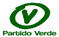 